ЗАЖГЛИСЬ НОВЫЕ ЗВЕЗДЫ  май 2014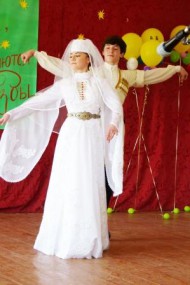 Воспитанники Дигорского Дома детского творчества – постоянные герои наших публикаций. Их достижения в музыке и танцах, изобразительном искусстве, науке и других областях радуют нас постоянно, а сам ДДТ входит в тройку лучших по республике. Это особенно впечатляет, если принять во внимание, что у ДДТ даже нет подходящих условий для занятий творческих объединений: большинство работают на базе общеобразовательных школ.На днях в школе №2 г.Дигоры чествовали наших юных звездочек, ставших победителями республиканских и российских конкурсов в течение учебного года. И само мероприятие носило красноречивое название: «Дом, где зажигаются звезды». В числе почетных гостей в зале находились Глава Дигорского района Казбек Марзоев, представители районной администрации, руководители организаций и учреждений. Ведущая, педагог ДДТ Ивета Солтановна Караваева, представляла зрителям ребят, чье увлечение, можно сказать, стало делом всей жизни и принесло первый успех. Парад победителей открыли участники клуба «Пифагор» Сослан Кабанов, Алина Толасова, Астан Цакоев, Ирина Туаева, Амина Гулунова, Диана Цебоева и Анна Бердиева – обладатели высших наград всероссийского научного форума «Национальное достояние России».«Легко ли идти к успеху?» - обратилась к ним ведущая и получила ответ, что это, конечно, нелегко, но надо любить науку, быть трудолюбивым, стремиться к мечте – и ваша звезда обязательно зажжется.Юным исследователям вручил Почетные грамоты Казбек Марзоев. Он от души поблагодарил за высокие результаты ребят, их родителей и, конечно, руководителя Аллу Лазаревну Диамбекову – заслуженного работника образования РСО - Алания, обладателя золотого знака отличия «Наставник». А от Центра занятости населения творческому объединению «Пифагор» был вручен подарок – ноутбук.Почетными грамотами были отмечены юные вокалисты – воспитанники Олега Петровича Огневского, победители многих конкурсов: Кермен Акоев, Амина Туаллагова, Сослан Золоев, Елизавета Суменова и Милена Гобеева. Вручил ребятам грамоты начальник управления образования администрации Дигорского района Вадим Корнаев. Творческое объединение получило в подарок от республиканского Дворца детского творчества магнитофон, а Кермен Акоев, которого на одном из конкурсов назвали «золотым голосом республики», - персональный телефон. По просьбе ведущей и зрителей Кермен исполнил песню и вызвал настоящую овацию в зале. Мероприятие продолжило творческое объединение «Театр мод», которое недавно уверенно заявило о себе на престижном конкурсе в Доме моделей Вячеслава Зайцева в Москве. На сцене девушки продемонстрировали конкурсную коллекцию моделей. В связи с этим вспомнили, сколько усилий к созданию коллекции приложила Марина Гулунова, к сожалению, трагически погибшая накануне конкурса, почтили ее память. Выразили благодарность продолжателям начатого ею дела – Дине Тамаевой и Ольге Гатиевой. Директор школы Белла Владимировна Кайтукова вручила Почетные грамоты юным модельерам Анне Сабановой, Елизавете Цаголовой, Дзерассе Тетцоевой, Зарине Каллаговой, Арине Бердиевой, Инге Кардановой, Лоре Гуцаевой. «Театр мод» получил и коллективный подарок – швейную машину.Добрые слова прозвучали на сцене в адрес творческого объединения «Юный художник» и его руководителя Марианны Кесаевой. Грамоты за победы в Дельфийских играх и республиканском конкурсе им. М. Туганова были вручены Мадине Елеевой и Екатерине Казбековой.Блестяще проявила себя на республиканском уровне команда по интеллектуальной игре «Зондабита»: Анна Сабанова (капитан), Светлана Татонова, Ирина Хачирова, Мадина Гуцаева, Фатима Татонова, Алана Дзагкоева и Фатима Загалова. Девочкам вручила грамоты и пожелала новых побед директор Центра занятости населения по Дигорскому району Алла Кацанова, большой друг и постоянный спонсор Дома детского творчества.Обучающиеся ДДТ ежегодно участвуют в республиканском конкурсе сочинений на военно-патриотическую тему, и тоже с хорошими результатами. В этом году в число победителей вошли Владимир Суменов и Давид Кабанов, причем работа Владимира вошла в недавно изданный сборник лучших сочинений школьников Осетии. Почетные грамоты ребятам вручила директор Дигорского ДДТ Иза Созуровна Кабанова.Радостную и волнующую церемонию награждения прерывали прекрасные концертные номера в исполнении воспитанников Дома детского творчества Сослана Кабанова, Яны Саламовой - (в настоящее время они являются солистами образцовых ансамблей народного танца «Маленький джигит» и «Дети гор»), Амины Туаллаговой и гостей из Ардона – ансамбля народного танца «Бонварнон». Зрители принимали их с восторгом.Когда программа мероприятия была исчерпана, И. С. Кабанова выступила со словами искренней благодарности всем, кто поддерживает учреждение дополнительного образования, протягивает руку помощи и без кого не удалось бы прийти к сегодняшним достижениям: руководству района Казбеку Марзоеву, Александру Таболову заместителям Главы администрации района Залине Тамаевой, Ацамазу Цебоеву, директору ЦЗН Алле Кацановой, директорам всех школ г.Дигоры, самым активным родителям Терезе Суменовой и Фатиме Сабановой. И в заключение Казбек Марзоев высказал мысль, которую, конечно, разделяли все присутствующие: «Мы горды тем, что у нас такие младшие. Уверен, что они и в дальнейшем будут прославлять Дигорский район». Глава района пожелал коллективу, руководителю и обучающимся ДДТ больших творческих успехов.«Дигори Хабарбдта».- - -